Hague Agreement Concerning the International Registration of Industrial DesignsIndividual Designation Fee:  Russian FederationIn accordance with Rule 28(2)(b) of the Common Regulations under the 1999 Act and the 1960 Act of the Hague Agreement, the Director General of the World Intellectual Property Organization (WIPO) has established, after consultation with the Federal Service for Intellectual Property (ROSPATENT), the amounts of the individual designation fee which must be paid in connection with an international application in which the Russian Federation is designated, and in connection with the renewal of an international registration designating the Russian Federation:The declaration relating to the individual designation fee made by the Russian Federation will enter into force on February 28, 2018.February 12, 2018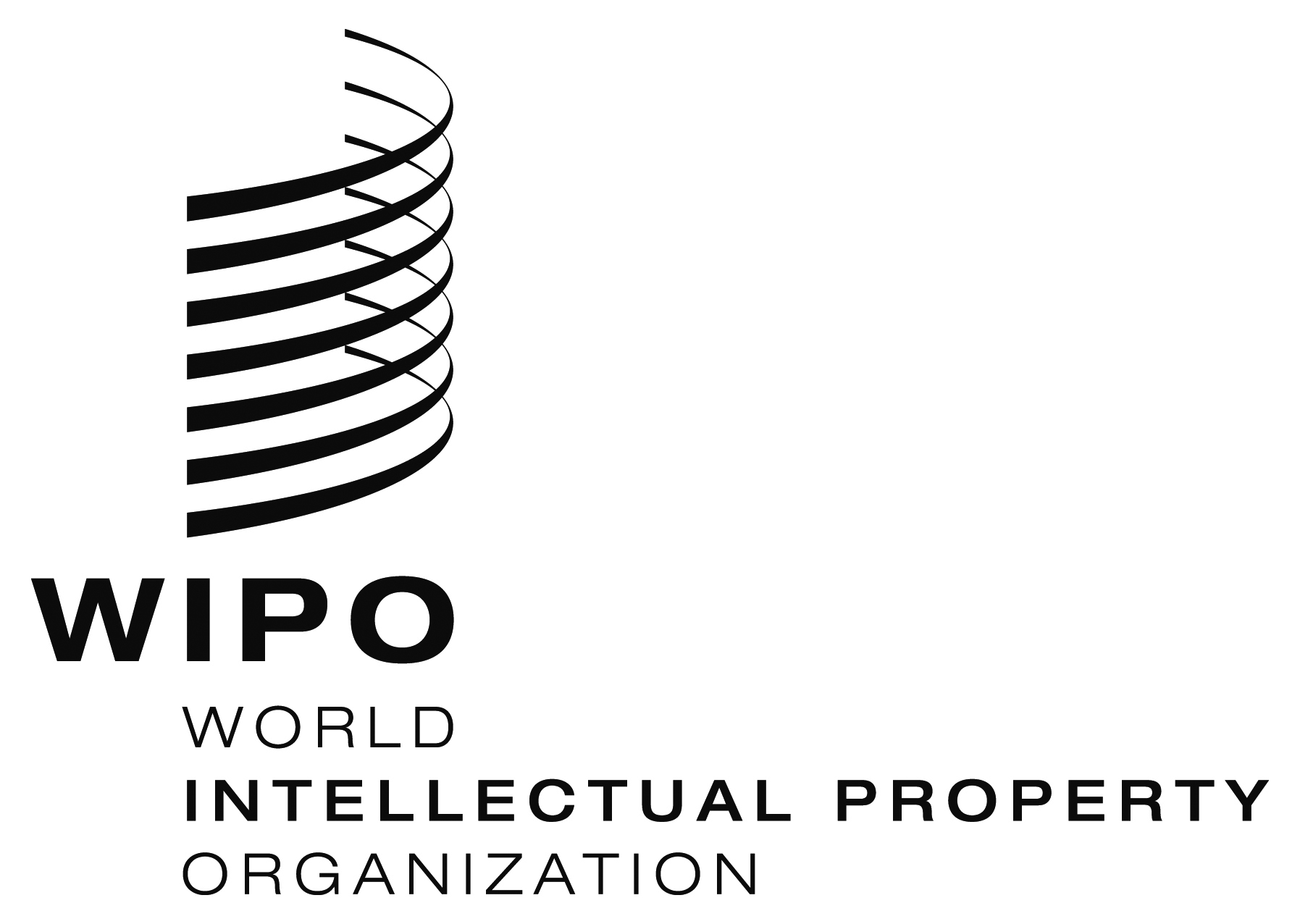 INFORMATION NOTICE NO. 4/2018  INFORMATION NOTICE NO. 4/2018  INFORMATION NOTICE NO. 4/2018  Individual Designation Fee Individual Designation Fee Amounts
(in Swiss francs)International Application–	for the first design–	for each additional design	206	43RenewalFirst renewal	327RenewalSecond renewal	802RenewalThird renewal	1,192RenewalFourth renewal	2,074